 I Billund Kommune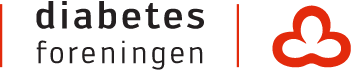 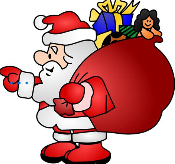 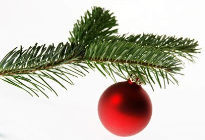 Kære alle medlemmer i Billund kommunes DiabetesforeningSom det jo næsten er blevet en tradition, så vil vi gerne igen i år,invitere jer alle til Julefrokost.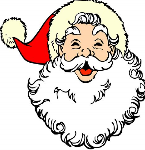 Det bliver i år mandag den 28.november, kl 18,00og igen i Hejnsvig forsamlingshus, Bredgade 55.Og som de andre år bliver det en traditionel Julefrokost.og traditionen tro med et ”brag” af et lotteri, med masser af gevinster.På grund af stigende råvarepriser, er vi desværre nødt til af hæve prisen.så prisen pr. person er i år kr. 200,00  Tilmelding senest 20/11-2022 på  tlf. 27640460 eller Mail: grete.e.jensen@gmail.comHilsenBestyrelsen